中国微观经济数据查询系统（线上版）http://microdata.sozdata.com北京搜知数据科技有限公司2020年7月一、背景经济数据在学术研究中起到重要支撑地位，而且随着经济学研究的量化趋势，经济数据的地位愈发重要。近些年来以经济数据为基础的实证研究大放光彩，目前已成为国内外经济前沿研究的主要形式。美国经济学会的最高奖克拉克奖，在1995年前80%的获得者主要研究领域为理论，20%为实证，而到了2006-2016年之间，仅有33%的获奖者主要研究领域为理论，其余67%均为实证，主要研究领域已由理论研究转为实证研究。经济数据包含宏观、中观和微观数据，其中微观数据蕴含着丰富的信息，是宝贵的经济社会资源，具有重要的经济价值、社会价值和学术研究价值（许宪春等 2018）。布兰迪斯大学教授Jefferson指出“过度依赖汇总数据进行研究可能会模糊很多重要细节……需要依靠微观数据的研究来探悉结果表现以及背后的决定因素”。相对于宏观数据或行业数据，微观数据的优势非常明显：第一，微观面板数据包含了更多信息，例如企业的所有制、规模和出口等状态，这些信息对于企业行为的研究不可或缺；第二，微观面板数据同时包含了时间维度和个体维度，有助于解决计量经济学中的个体异质性问题，更容易保证估计的一致性；第三，微观面板数据增加了观测值个数，估计更有效率。对于产业组织理论、企业理论、公司金融、国际贸易、收入分配和劳动供给等研究领域来说，其研究所用数据主要就是微观数据。实际上，大规模的微观数据已经开始逐渐在学术研究中显示出重要性。对《经济研究》刊发文章统计结果显示，基于微观数据的实证研究文章比例由2009-2013年间的35.8%上升到2014-2018年的42.2%（甘犁、冯帅章，2019）。目前国内的微观数据库主要有针对家庭和居民个体的中国家庭收入调查（CHIP）、中国综合社会调查（CGSS）、中国健康与养老追踪调查（CHARLS）、中国家庭金融调查（CHFS）、中国家庭动态调查（CFPS）等和针对企业的中国工业企业数据库、中国海关进出口数据库等。虽然利用微观企业数据产生了一大批前沿学术成果，但以中国工业企业数据库为代表的企业微观数据，由于存在着一些系统误差与数据问题，使用之前，研究者常常需要花费大量精力对数据进行处理，这给使用者带来了极大的困扰。北京搜知数据科技有限公司（EPS数据）针对研究者的“痛点”，经过大量市场调研，花费大量人力进行专业化清洗、处理微观企业数据，打造出“中国微观经济数据查询系统（http://microdata.sozdata.com/）”，让使用者不受数据搜集、整理、清洗困扰，更专注于科研本身。“中国微观经济数据查询系统力求为以实证研究为代表的经管学科学术研究的繁荣添砖加瓦。参考文献：[1]许宪春,张钟文,余航,叶银丹.中国政府微观调查数据如何向学术研究开放[J].经济学报,2018,5(04):1-13.[2]甘犁,冯帅章.以微观数据库建设助推中国经济学发展——第二届微观经济数据与经济学理论创新论坛综述[J].经济研究,2019,54(04):204-208.二、系统架构中国微观经济数据查询系统是一款以企业层面微观数据为基础，集数据查询、数据匹配、数据可视化于一体的微观数据查询系统。中国微观经济数据查询系统目前由工业企业数据库、海关企业数据库、创新企业数据库三大专题数据库和跨库匹配模块构成。后期会陆续上线创新企业等其他专题数据库。各专题数据库包含了“单年数据查询”、“时间序列数据查询”、“单年可视化”、“时间序列可视化”四大部分。同时，为方便用户进行跨学科、跨领域研究，我们增加了“跨库匹配”模块，实现不同专题数据库间的企业匹配。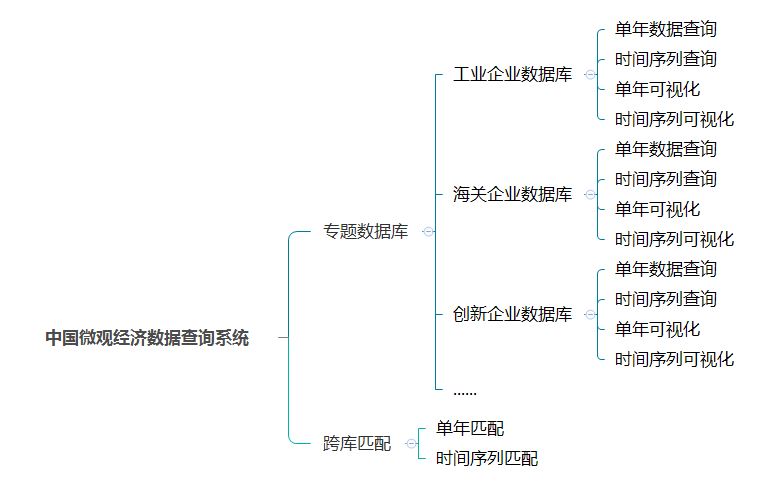 三、使用说明3.1 登录与权限3.1.1 登录	输入中国微观经济数据查询系统地址http://microdata.sozdata.com/，进入登录页面。系统有两种登录方式可供选择：验证码登录与IP登录。若用户自行购买了个人账户，则输入账户名（手机号码）和验证码，点击“验证码登录”按钮即可。若用户所在的机构采购或试用了中国微观经济数据查询系统，则无需输入账户名和验证码，直接点击“IP登录”按钮即可，需要说明的是“IP登录”仅局限于本机构授权的IP段范围内。	若要购买中国微观经济数据查询系统或在使用过程中遇到问题，可拨打010-85786021转8001（周一-周五8:30-17:30）或邮箱service@sozdata.com进行反馈。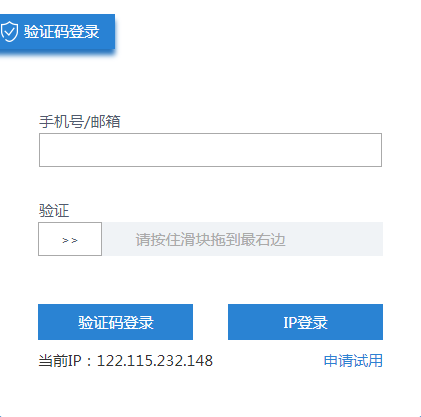 图1 登录页3.1.2 权限根据用户的权限差异，我们对每个专题数据库下的各年度数据进行了权限控制，包含正式权限、试用权限和未开通权限三种权限。其中试用数据后面标注了，未开通数据后面标注了，用户无法查看该数据。若想开通此数据库的试用或正式权限，可联系所在机构的图书馆或学院相关负责人申请开通，也可提交资料、反馈给我们，由我们代为联系。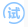 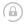 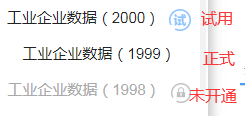 图2 三种访问权限	我们的账户体系总体上分为机构IP账户和个人账户，其中机构IP账户又可分为正式和试用，个人账户分为机构IP账户（正式）下的个人认证账户、机构IP账户（试用）下的个人试用账户、个人付费账户和终端绑定账户。	对于不同类型的账户，我们采用了不同的下载权限控制。其中试用账户（含机构IP与个人）单次只能下载每个分页的前50条记录（该页可能有数万条记录），每日下载次数无限制。机构IP账户（正式）单次可下载每个分页中的全部记录，每个分页记录数在1000-5000条之间（根据专题数据库不同而不同），每日下载次数无限制。机构IP账户（正式）下个人若想提升每次的下载条数，需进行身份认证，通过提交相关证件材料或机构邮箱认证等方式进行申请，审核通过后，单次下载权限升级为3-10万条（根据专题数据库不同而不同），但此认证账户只能在该机构授权的IP段范围内使用。个人付费账户与终端绑定账户单次下载权限为3-10万条根据专题数据库不同而不同），每日下载次数无限制。	个人若想身份认证，需先在机构授权的IP段范围内登录，之后可通过“中国微观经济数据查询系统”后右上角的“身份认证”、下载预览页面中的“立即实名认证”这两种方式申请身份认证。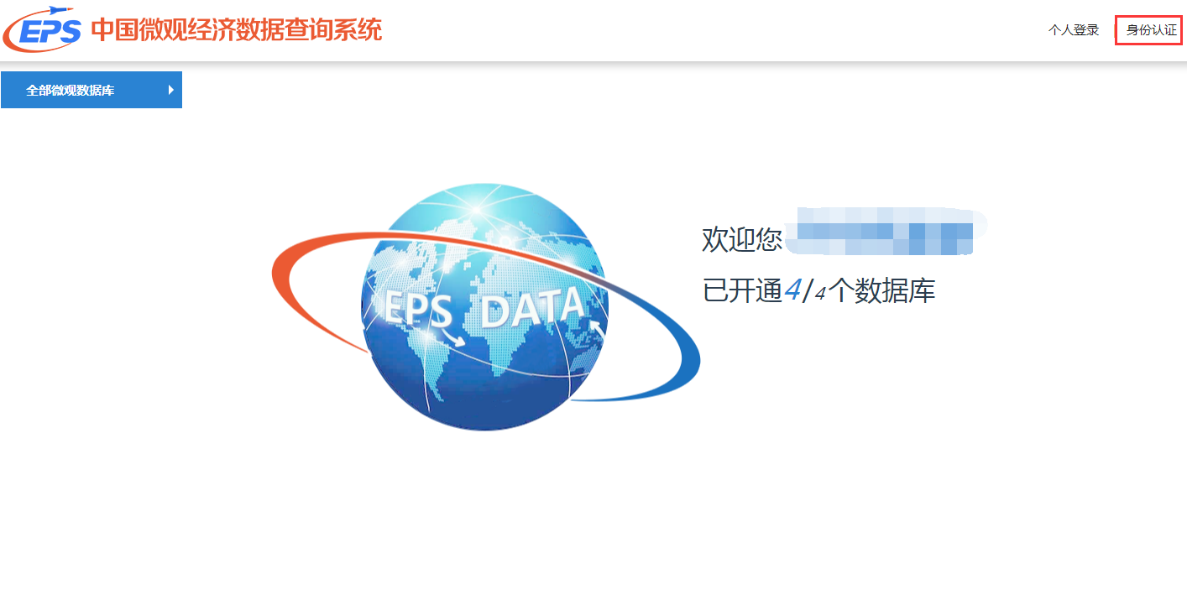 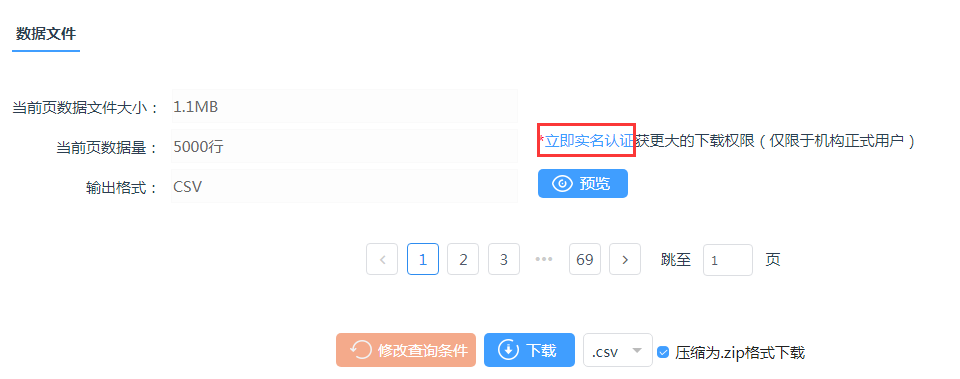 3.2 专题数据库	目前，系统包含工业企业数据库、海关企业数据库、创新企业数据库三个专题数据库，以后还将陆续增加其他专题数据库。各专题数据库主要包含了企业基本信息与企业相关统计两部分指标，功能方面包含了单年查询、时间序列查询、单年可视化、时间序列可视化四大模块。为在企业隐私与学术研究中寻得平衡，我们隐藏掉了企业组织机构代码、名称、通讯地址、法人代表等敏感信息，同时增加了企业标识码字段，用户可通过企业标识码来区分企业，从而达到学术研究的目的。3.2.1 工业企业数据库中国工业企业数据库提供了1998-2013年规模以上工业企业数据（1998-2006年为全部国有工业企业及年销售收入500万元及以上的非国有工业企业，2007-2010年调整为年主营业务收入达到500万元及以上的工业法人企业，2011年调整为年主营业务收入达到2000万元及以上的工业法人企业）。数据来源于国家统计局，依据《工业统计报表制度》而进行的工业调查统计。统计字段包含企业基本信息、企业生产与财务信息两大类别，其中企业生产与财务信息包含产业活动、企业生产销售及职工情况、资产负债表、损益表、现金流量表等。是研究中国产业与发展问题的重要数据集。中国工业企业数据库具有如下几个特点：1、时间跨度长目前可提供1998年-2013年，共计16年的数据，对于学者进行时间序列分析，研究中国制造业及制造业企业的发展变化过程、发展趋势与发展速度，描述不同阶段的发展状态，探究发展规律提供了有力的数据支撑。2、企业涉及广从1998到2013年，中国工业企业数据库一共包括了400多万个观测样本。按主营业务收入（销售额）在500万元以上的“规模以上”标准，每年观测样本数量从1998年16万家左右递增到2010年40万家左右。2011年“规模以上”标准上调至2000万元以上后，其观测样本数量由2011年的30万家左右递增到2013年34万家左右。16年观测期内，大约有90万家企业出现。是一个巨大的非平衡面板数据。3、指标数量多工业企业数据包括企业的两类信息:一类是企业的基本信息，另一类是企业生产销售与财务信息。企业的基本信息包括：法人代码、企业名称、法人代表、联系电话、邮政编码、具体地址、所属行业、注册类型、隶属关系等指标。企业的生产销售与财务信息则包括：工业总产值、工业销售产值、出口交货流动资产、应收账款、长期投资、固定资产、累计折旧、无形资产、流动负债、长期负债、实收资本、主营业务收入、主营业务成本、营业费用、管理费用、财务费用、营业利润、利税总额、广告费、研究开发费、工资总额、福利费总额、增值税、工业中间投入等指标。约有200个指标出现在16年的观测期中。近年来，中国工业企业数据已成为国内外学者研究中国企业行为和绩效的主要数据库之一。伴随着计量经济学的引入，基于此数据库产生了很多研究成果并广泛发表在国内外著名的学术期刊上。研究主题涵盖产业组织理论、企业理论、公司金融、转型经济学、 国际贸易、劳动经济学和区域经济学等学科。	中国工业企业数据库模块包括单年数据查询、时间序列查询、单年可视化、时间序列可视化等四部分。3.2.1.1 单年数据查询实现对1998-2013年间某一年度的全部企业数据按一定筛选条件进行的查询，用户可便捷的下载到研究所需的数据内容。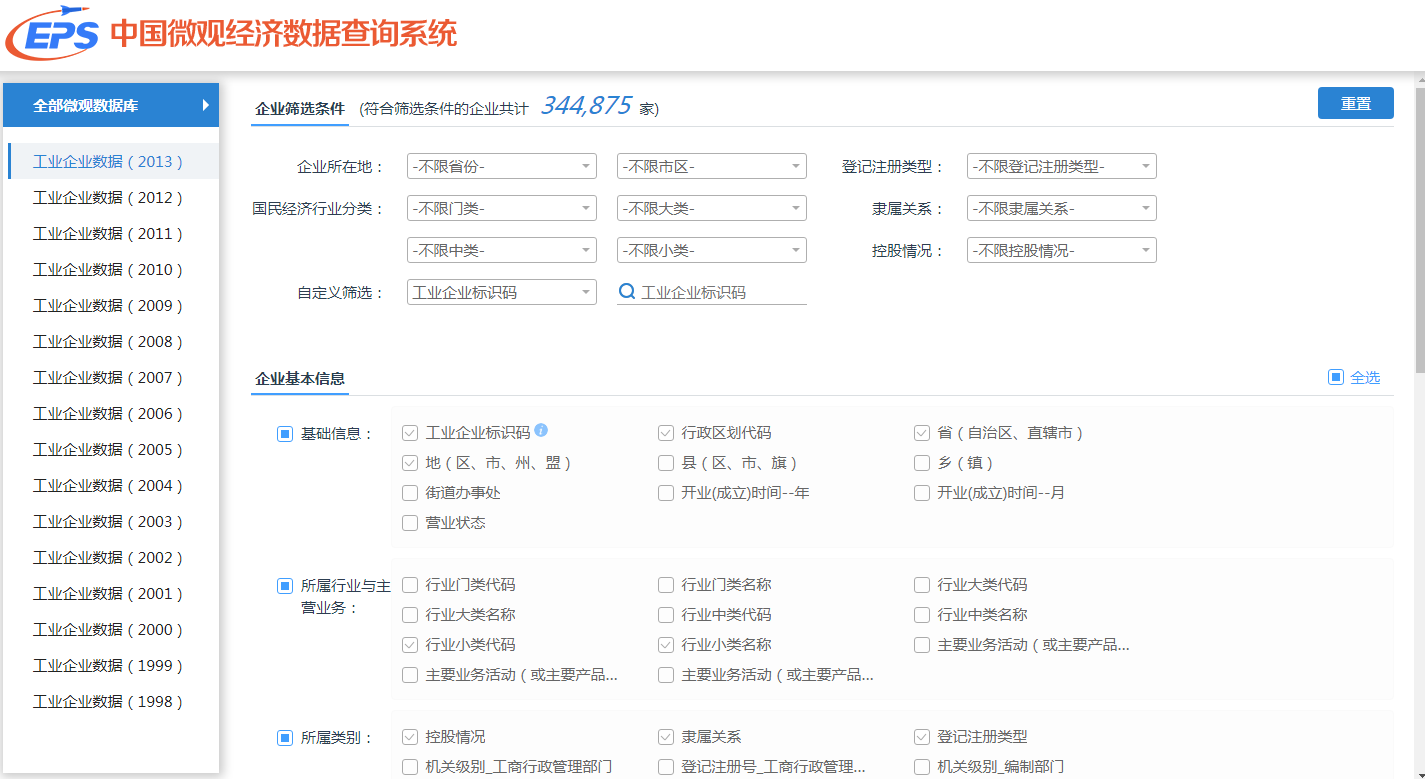 图3 工业企业数据库单年查询单年数据查询中查询和下载数据流程如下：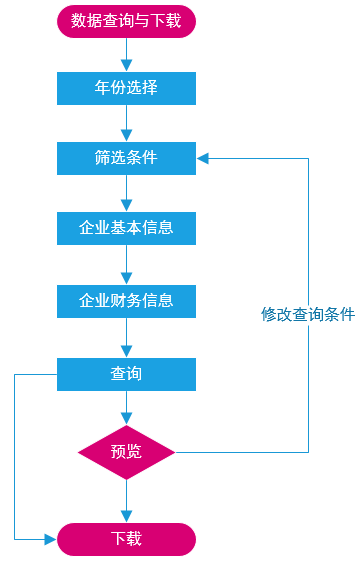 	由于每年的企业基本信息与财务信息可能发生变动，导致筛选条件、企业基本信息、企业财务信息等都有可能有所不同，这里以2013年为例说明。	筛选条件包含：企业所在地（省、地级城市两级）、国民经济行业（门、大、中、小四层）、企业登记注册类型、企业隶属关系、企业控股情况、自定义筛选（工业企业标识码、主要业务活动）。当每选中一个筛选条件时，右上角会实时显示“符合筛选条件的企业共计***家”。	企业基本信息包含企业基础信息、企业所属行业与主营业务、企业所属类别三大类，每类下包含若干字段，字段可多选。企业基本信息或其下的每大类可全选。基础信息中的“工业企业标识码”是系统对每家工业企业设定的唯一标识，在不同年份出现的同一家企业具有相同且唯一的编码。	企业财务信息包含生产销售及职工情况、资产负债表、损益表三大类，每类下包含若干字段，字段可多选。企业财务信息或其下的每大类可全选。点击财务字段后面的icon，可查看该指标的具体含义。	下载页面中可查看所选定的筛选条件与企业基本信息、企业财务信息等输出字段，若不满意，可点击“修改查询条件”返回查询。为保证数据下载速度，让下载更为流畅，防止恶意下载情况，对于不同权限的用户做了不同的下载限制处理，同时对数据文件进行了分页，每页若干条，每次只能下次一页中的数据。用户可在“数据文件”下看到当前要下载文件的文件大小、数据量、输出格式等。也可预览前50条数据。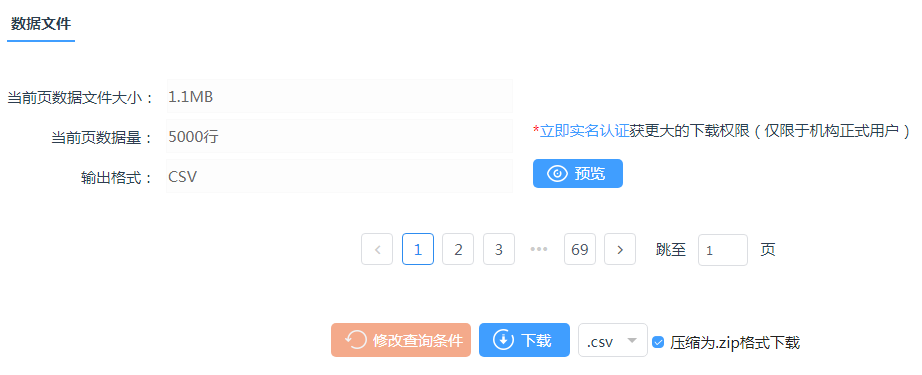 图4 数据文件内容数据文件的下载格式可选CSV或txt。3.2.1.2 时间序列查询采用“序贯匹配法”，对不同年份的企业进行匹配。用户可轻松获得1998-2013年任意起止年份间企业匹配后的面板数据。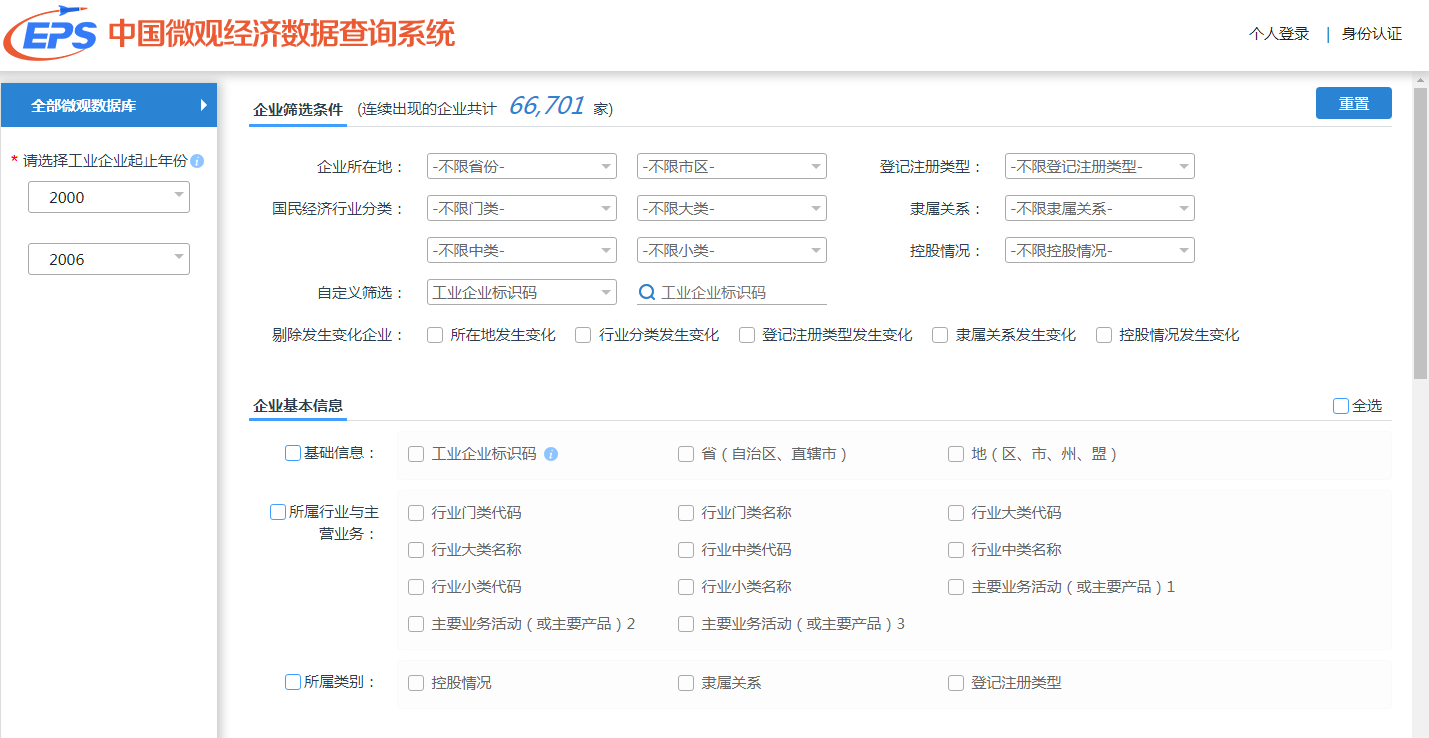 	图5 工业企业数据库时间序列查询时间序列查询中查询和下载数据流程如下：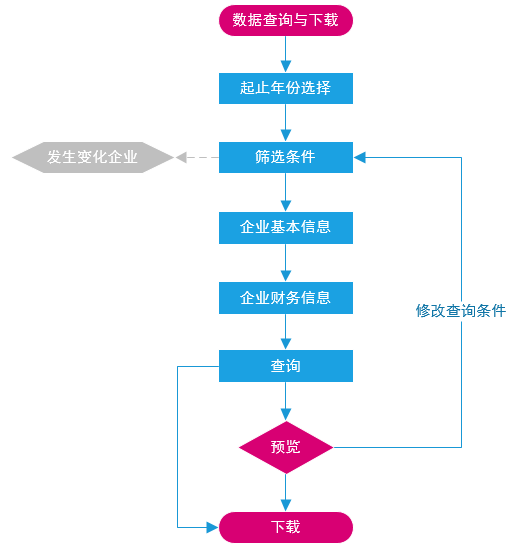 	这里大部分与前述3.2.1.1单年查询一致，不再赘述。现仅说明几点注意的地方：（1）筛选项中多出了“剔除发生变化企业”，由于企业所在地、行业、登记注册类型、隶属关系、控股情况等都可能随着时间变化而变化，若要剔除这部分发生变化的企业，可选择相应的选项。同样的，基于这方面考虑，筛选项中的各筛选项均以企业的最新信息为基础。例如企业A在2001年所在地在江苏，2002年为上海，2003年为浙江，那么当确定起止时间为2001-2003年后，企业A只在不限省份和浙江省中可以查阅到，在江苏与上海均不可查到。（2）企业财务信息中有“缺失情况”，这里的意思是对于某些企业财务字段，在所选的起止时间段内，很可能并不连续，会出现缺失。例如对于2000-2006年，出口交货值这个字段在此时间段内每年均出现，但对于工业增加值，在2004年缺失，其他年份具备。那么只有在“缺失情况”中选择选择“缺失1年”，工业增加值这个字段才会显示出来。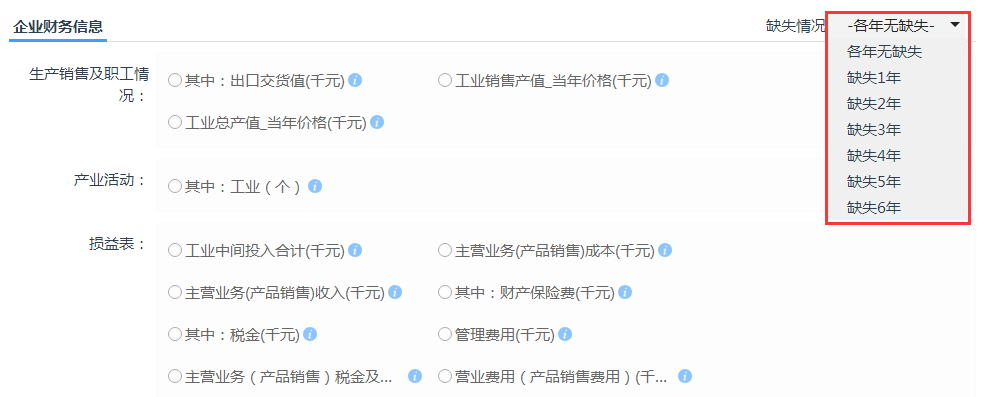 图6 缺失情况筛选（3）企业财务信息中的字段只能单选。3.2.1.3 单年可视化提供1998-2013年间每年财务指标的按企业所在地统计（省级数字地图、柱形-折线混合图）、按企业所属国民经济行业大类统计（条形图）、按企业控股情况统计（环形图）、按企业登记注册类型统计（环形图）、按企业隶属关系统计（条形图）。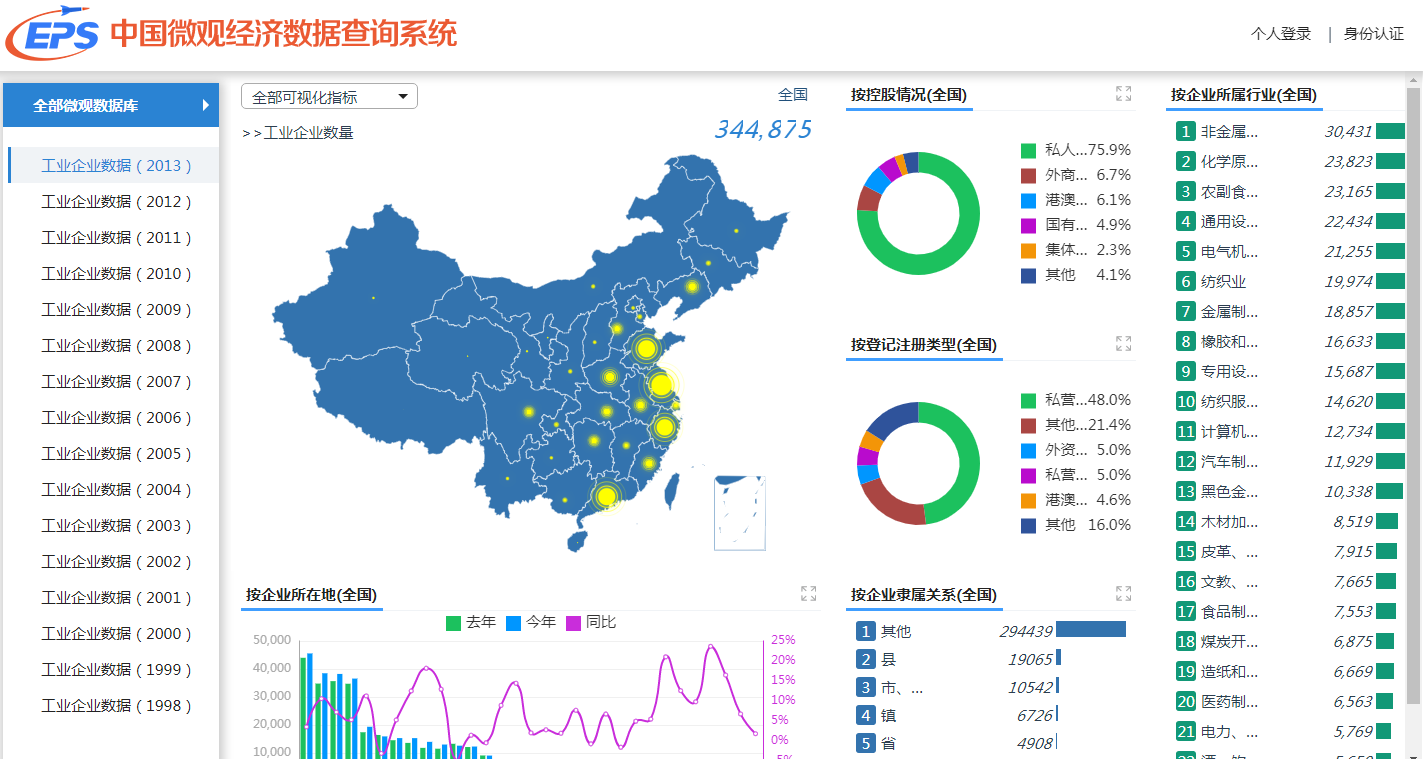 图7 工业企业数据库单年可视化	系统默认为有权限的最新年份的全国企业数量数据，用户可选择其他年份、其他统计指标。当用户点击地图上某一个省（自治区、直辖市）时，各图均自动切换到对应的省（自治区、直辖市）。除地图的其他图表，可点击右上角的，进行放大。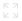 3.2.1.4 时间序列可视化提供1998-2013年任意起止年份间财务指标的按企业所在地统计（折线图、面积图）、按企业登记注册类型统计（折线图、面积图）、按企业隶属关系统计（堆积柱形图）、按企业控股情况统计（堆积柱形图）。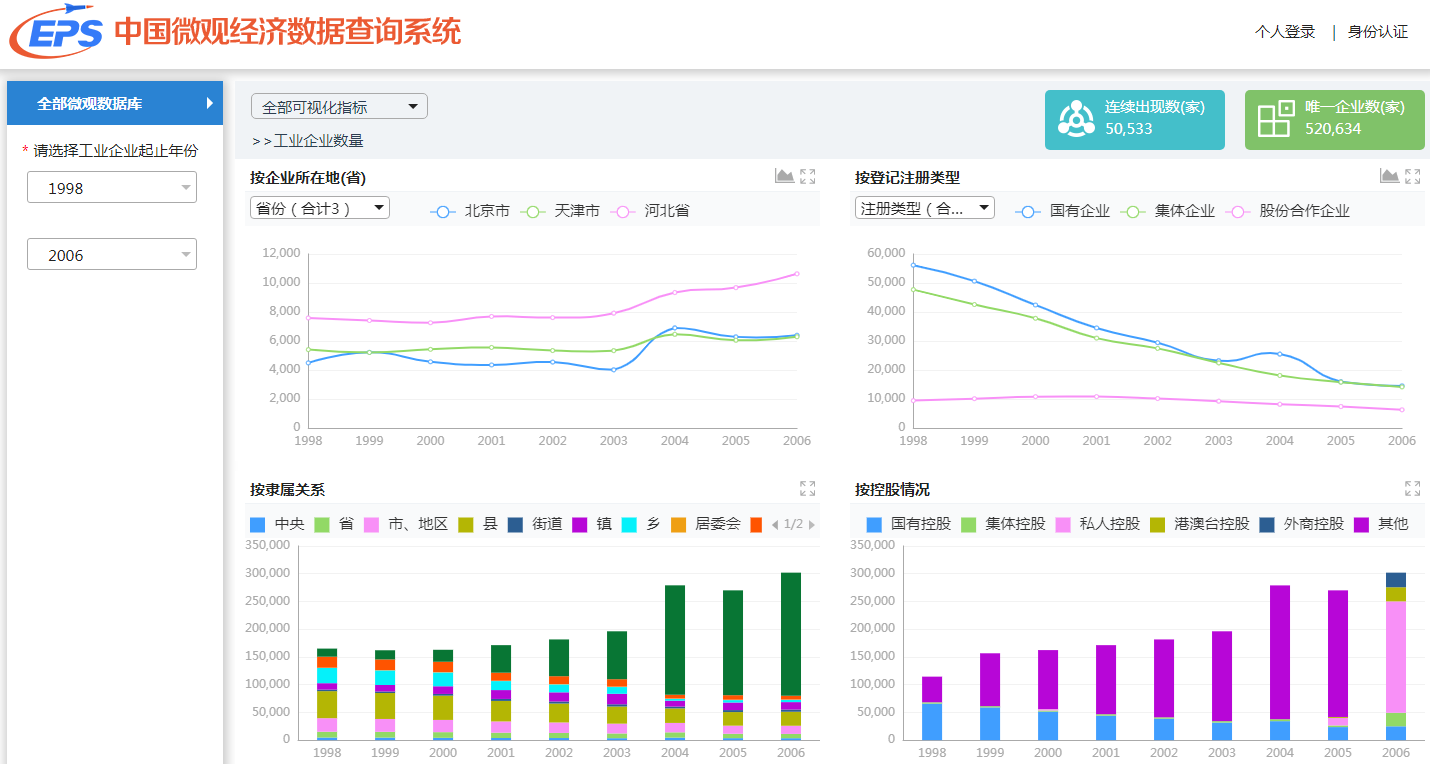 图8 工业企业数据库时间序列可视化用户可依次选择起止时间、统计指标，省份、登记注册类型，即可查看所需汇总数据的时间趋势。点击右上角的，进行放大。	右上角标注了对应起止时间内的全国“唯一企业数”和“连续出现数”，便于用户把握整体情况。3.2.2 海关企业数据库	海关企业数据库提供了2000-2016年每年发生进出口的中国企业，数据来源于进出口企业提交给海关总署的贸易数据，每年记录在1000万条以上。统计字段主要有企业基本信息、HS商品（8位码）、收发货地、中转国、产销国、海关口岸、贸易方式、运输方式等，可用于研究中国企业的国际贸易行为。海关企业数据库包括单年数据查询、时间序列查询、单年可视化、时间序列可视化等四部分。3.2.2.1 单年数据查询实现对2000-2016年间某一年度的全部数据按一定筛选条件进行的查询，用户可便捷的下载到研究所需的数据内容。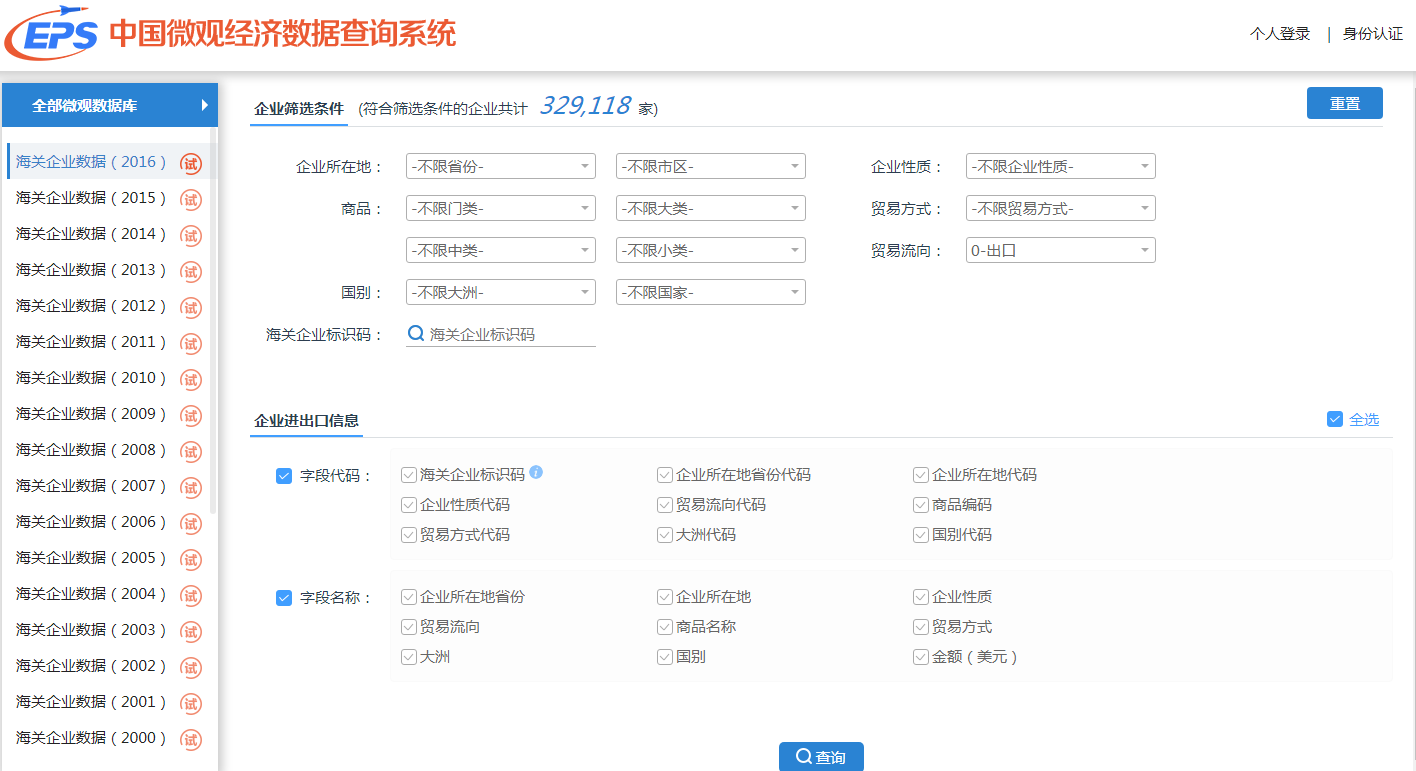 	图9 海关企业数据库单年数据查询单年数据查询中查询和下载数据流程如下：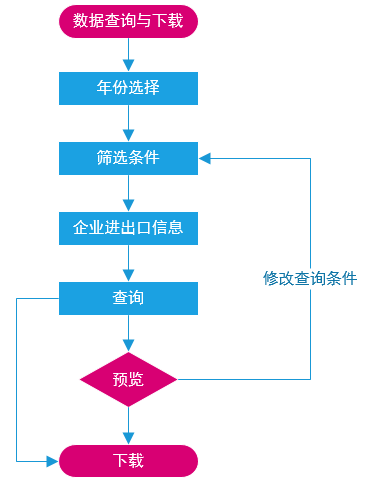 	由于每年的企业进出口信息可能发生变动，导致筛选条件、企业进出口输出字段等都有可能有所不同，特别是2000-2006年与2007年（含）之后的字段差异较大。这里仅以2006年为例说明。	筛选条件包含：企业所在地（省、地级城市两级）、商品（HS2、4、6、8四级）、收发货地（省、地级城市两级）、国别（大洲、国家两级）、关区、企业性质、贸易方式、运输方式、贸易流向（出口、进口）、自定义筛选（海关企业标识码）。当每选中一个筛选条件时，右上角会实时显示“符合筛选条件的企业共计***家”。企业进出口信息包含字段代码和字段名称，二者基本一一对应。在字段名称中会多出金额、数量、数量单位等字段。企业进出口信息字段可多选。企业进出口信息或其下的每大类可全选。下载页面中可查看所选定的筛选条件与企业进出口信息。若不满意，可点击“修改查询条件”返回查询。为保证数据下载速度，让下载更为流畅，防止恶意下载情况，对于不同权限的用户做了不同的下载限制处理，同时对数据文件进行了分页，每页若干条，每次只能下次一页中的数据。用户可在“数据文件”下看到当前要下载文件的文件大小、数据量、输出格式等。也可预览前50条数据。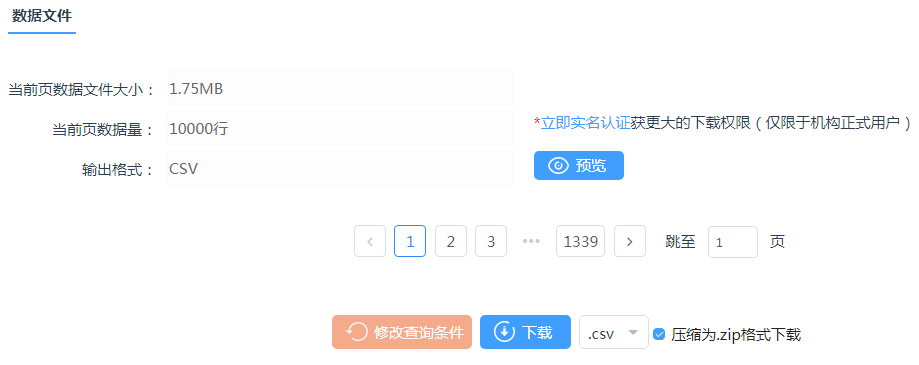 图10 海关企业数据库数据文件内容数据文件的下载格式可选CSV或txt。3.2.2.2 时间序列查询采用专业化清洗与匹配方式，对不同年份的企业进行匹配。用户可轻松获得2000-2016年任意起止年份间企业匹配后的面板数据。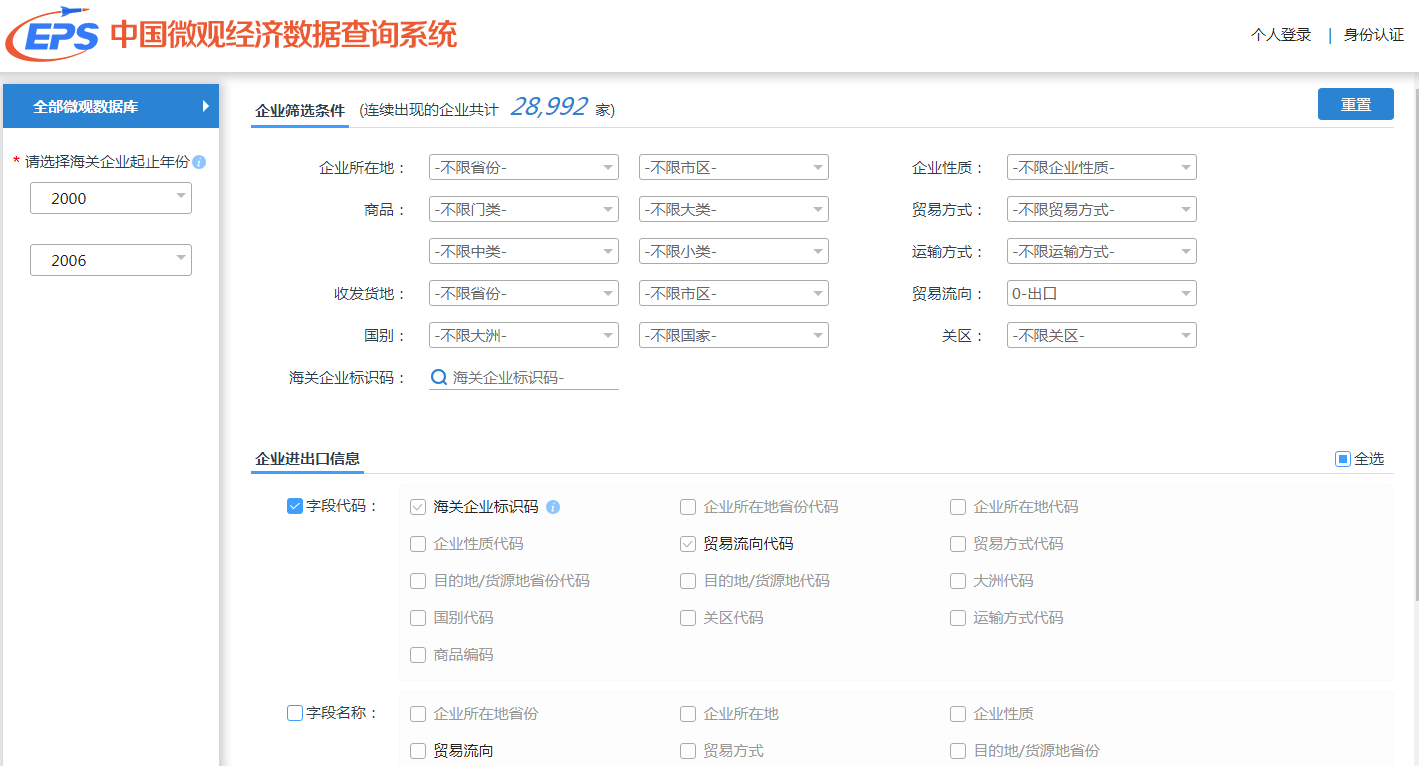 图11 海关企业数据库时间序列查询时间序列查询中查询和下载数据流程如下：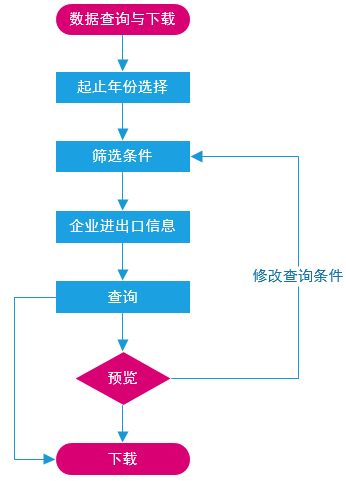 	这里大部分与前述3.2.2.1单年查询一致，现仅说明几点注意事项：（1）筛选条件的贸易流向中的“2-进出口”，意味着该企业既发生了进口，也发生了出口行为。（2）企业进出口信息中的字段代码与字段名称与筛选项关联，当某字段被筛选了，企业进出口信息中的该相关字段才可勾选。（3）企业进出口信息中的金额与数量，只能单选。3.2.2.3 单年可视化提供2000-2016年间每年进、出口额的按国别统计（世界数字地图、条形图）、按企业所在地统计（条形图）、按企业性质统计（环形图）、按HS商品统计（矩形树图）、按运输方式统计（柱形-折线混合图）、按贸易方式统计（环形图）。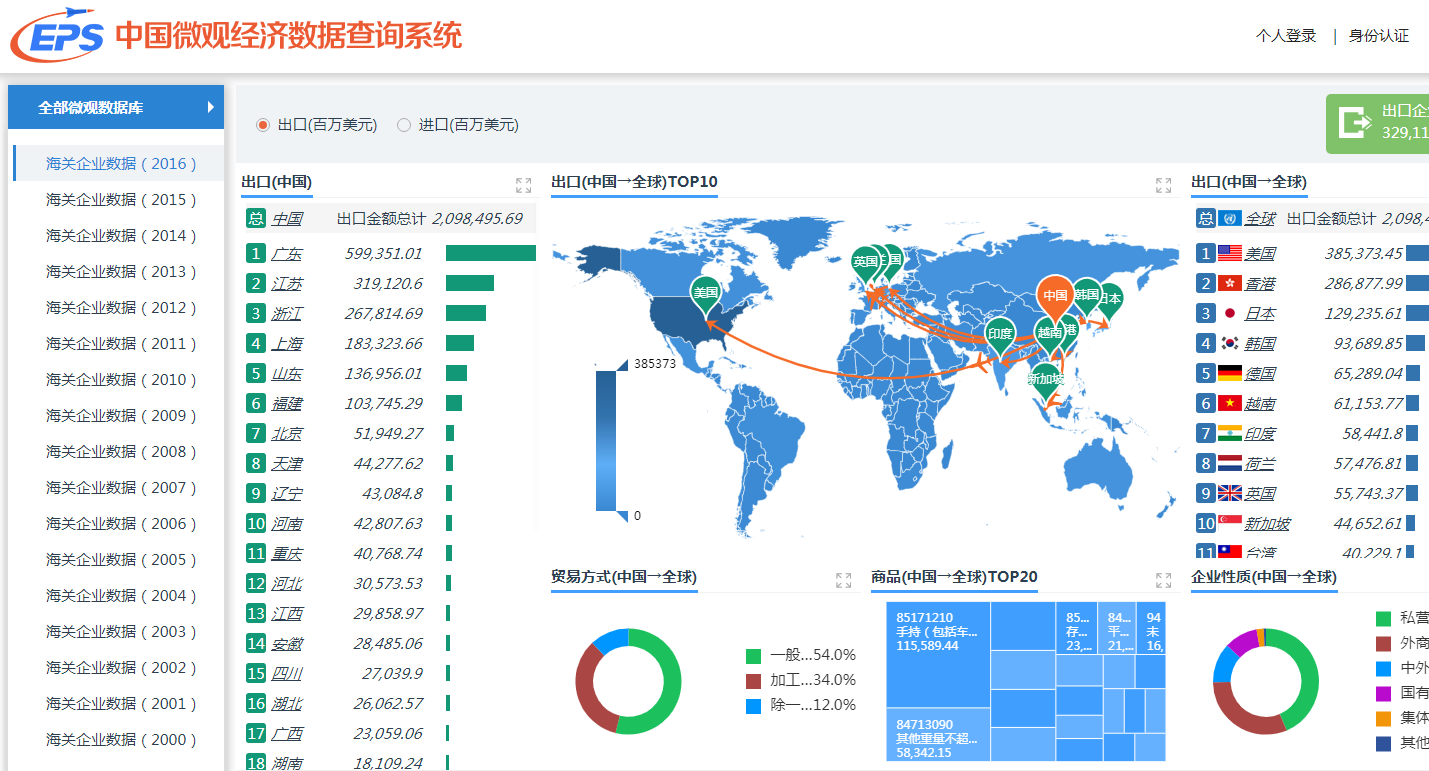 图12 海关企业数据库单年可视化	系统默认为有权限的最新年份的出口数据，用户可选择其他年份、进口指标。世界地图为中国当年进/出口最多的top10国家/地区。地图左侧为各省进/出口额排序，右侧为中国对各国进/出口额排序，下图分别为按企业性质、贸易方式分的进/出口比例、top20商品。3.2.2.4 时间序列可视化提供2000-2016年任意起止年份间进、出口额的按国别统计（世界数字地图、条形图）、按企业所在地统计（条形图）、按企业性质统计（堆积柱形图）、按贸易方式统计（堆积柱形图）、按进出口金额统计（折线图）。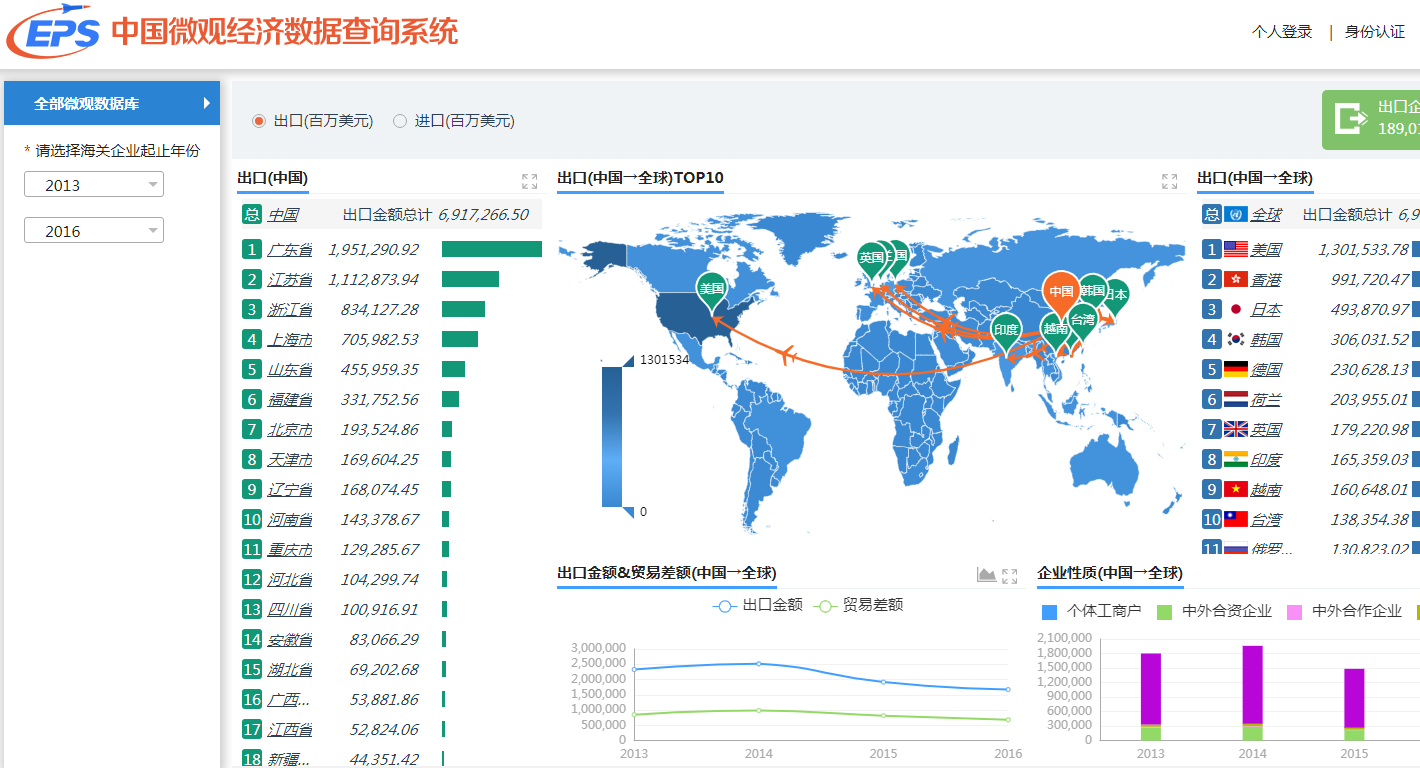 图13 海关企业数据库时间序列可视化3.2.3 创新企业发展数据库创新企业数据库提供了1998-2013年中国规模以上工业企业的专利申请和授权情况，数据来源于国家知识产权局。统计字段主要有企业基本信息、三种专利申请、三种专利授权、三种专利非授权等信息，对于研究中国科技进步、实施创新驱动具有重大意义。创新企业数据库包括单年数据查询、时间序列查询、单年可视化、时间序列可视化等四部分。3.2.3.1 单年数据查询实现对1998-2013年间某一年度的全部数据按一定筛选条件进行的查询，用户可便捷的下载到研究所需的数据内容。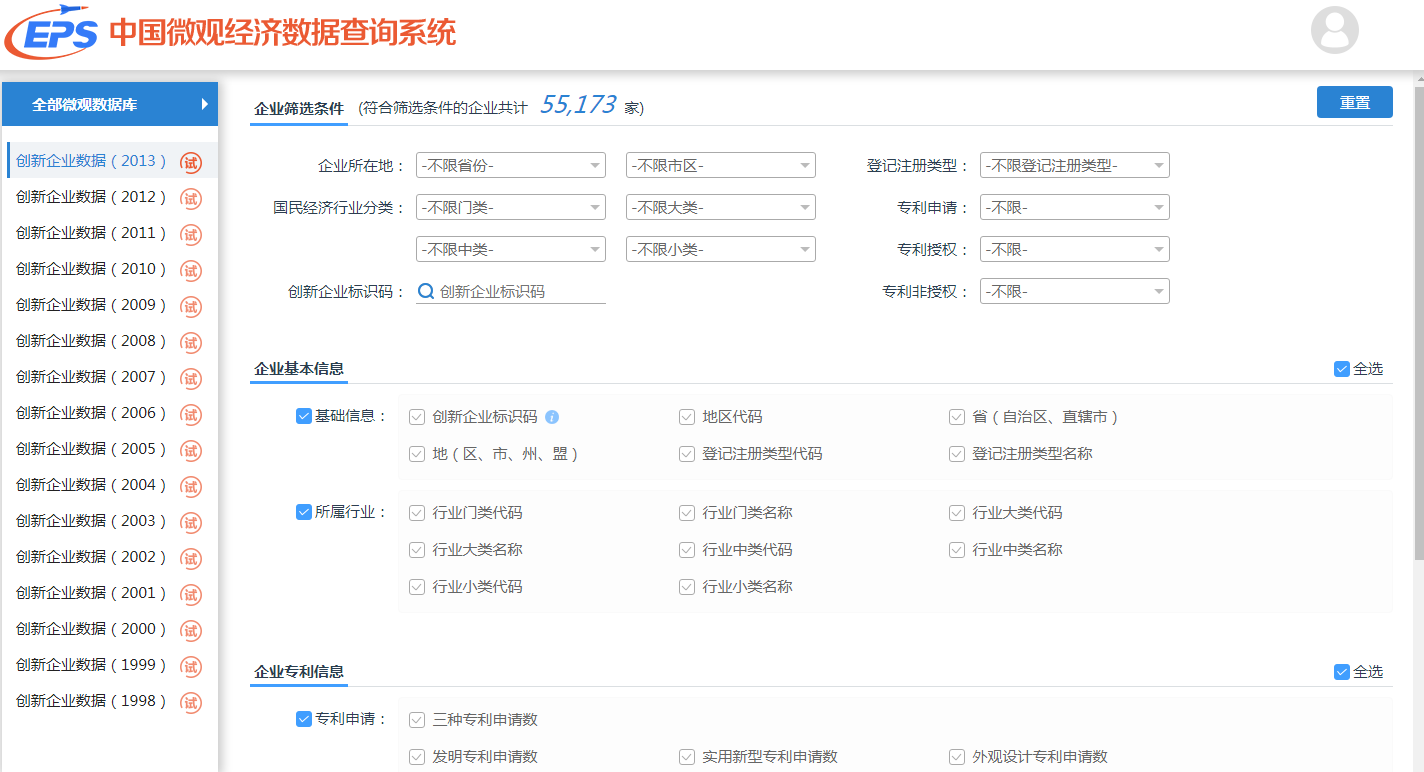 图14 创新数据库单年数据查询单年数据查询中查询和下载数据流程如下：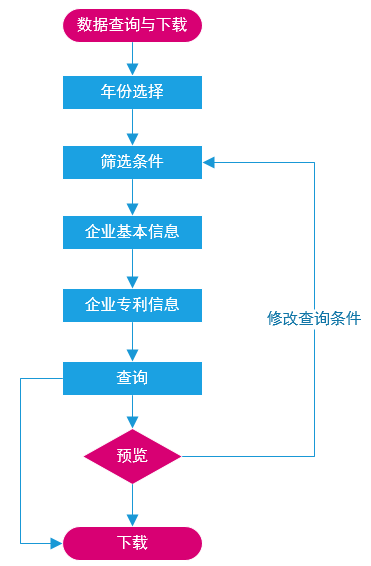 	创新企业数据库中的基本信息与专利信息在1998-2013年保持恒定，这里以2013年为例说明。	筛选条件包含：企业所在地（省、地级城市两级）、国民经济行业（门、大、中、小四级）、登记注册类型、专利申请（不限、发明、实用新型、外观）、专利授权（不限、发明、实用新型、外观）、专利非授权（不限、发明、实用新型、外观）、自定义筛选（创新企业标识码）。当每选中一个筛选条件时，右上角会实时显示“符合筛选条件的企业共计***家”。	筛选条件中需要说明的一点是，当用户选择了专利申请、专利授权、专利非授权中的筛选项时，查询结果仅显示此筛选项下有数据的记录。	企业基本信息包含企业基础信息、企业所属行业两大类，每类下包含若干字段，字段可多选。企业基本信息或其下的每个大类可全选。基础信息中的“创新企业标识码”是系统对每家创新企业设定的唯一标识，在不同年份出现的同一家企业具有相同且唯一的编码。	下载页面中可查看所选定的筛选条件与企业基本信息、企业专利信息等输出字段，若不满意，可点击“修改查询条件”返回查询。为保证数据下载速度，让下载更为流畅，防止恶意下载情况，对于不同权限的用户做了不同的下载限制处理，同时对数据文件进行了分页，每页若干条，每次只能下次一页中的数据。用户可在“数据文件”下看到当前要下载文件的文件大小、数据量、输出格式等。也可预览前50条数据。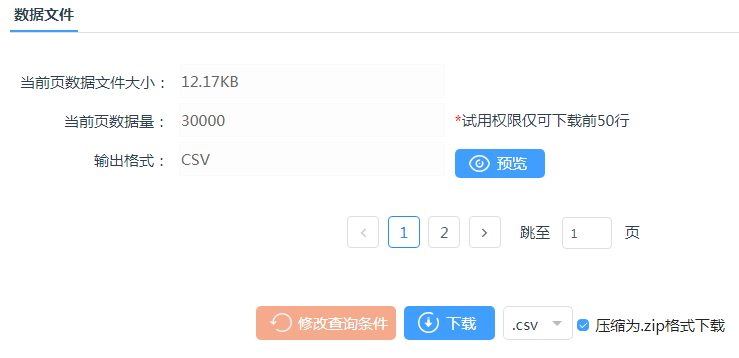 图15 创新企业数据库数据文件内容数据文件的下载格式可选CSV或txt。3.2.3.2 时间序列查询采用专业化清洗与匹配方式，对不同年份的企业进行匹配。用户可轻松获得1998-2013年任意起止年份间企业匹配后的面板数据。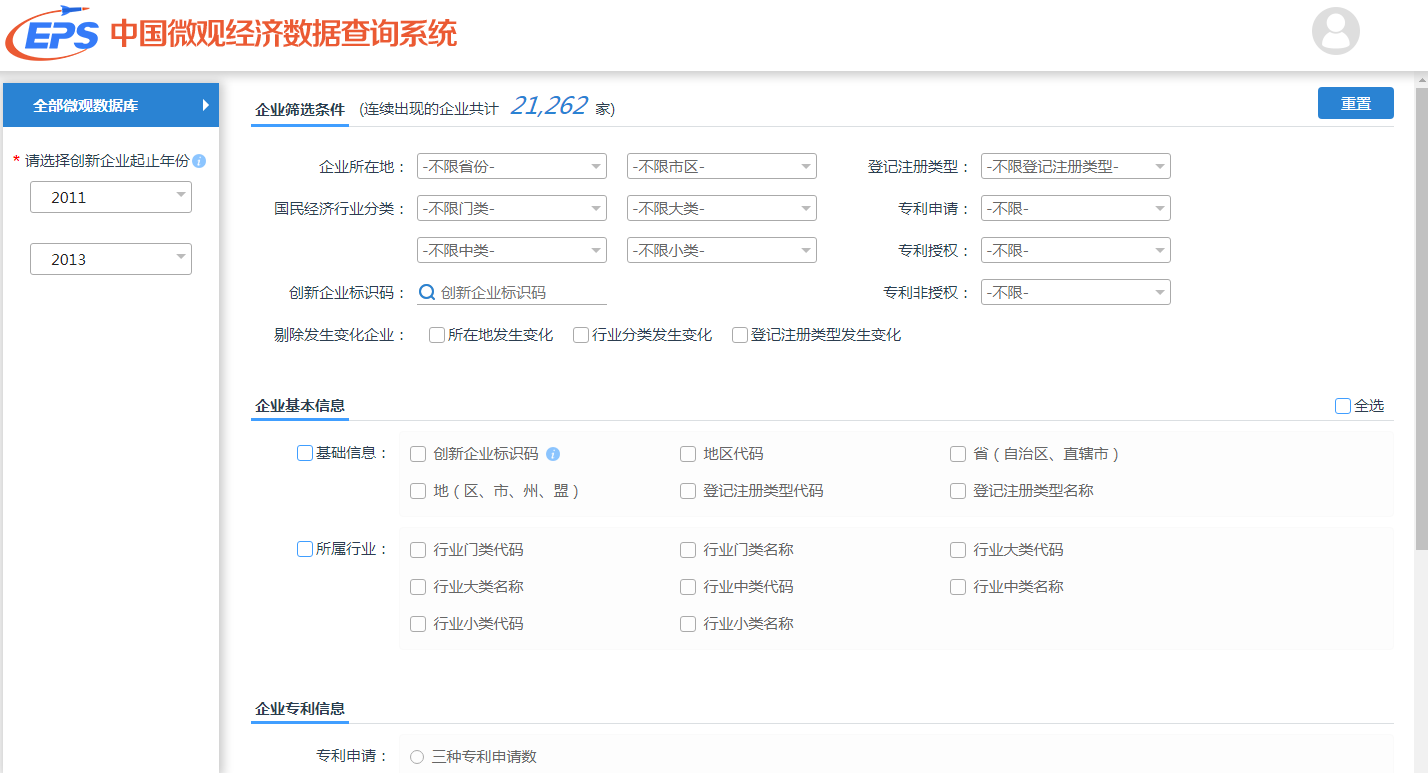 图16 创新企业数据库时间序列查询时间序列查询中查询和下载数据流程如下：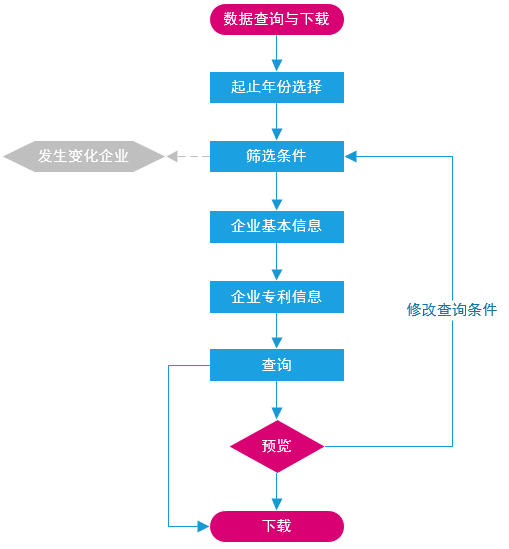 	这里大部分与前述3.2.3.1单年查询一致，现仅说明以下几点事项：（1）企业专利信息中的字段只能单选。（2）当用户在筛选条件里选择了专利申请、专利授权、专利非授权中的筛选项时，此筛选项所对应的年份数据必定是连续的，但企业专利信息里的指标则未必连续。例如当用户在筛选条件里选择了发明专利申请，但在“企业专利信息”里选择了实用新型专利授权，那么在查询出来的结果中，仅展示此起止年份里的各企业实用新型专利授权数，它未必是时间连续的，但这些企业必定在实用新型专利授权数中是时间连续的。3.2.2.3 单年可视化提供1998-2013年间每年专利指标的按企业所在地统计（省级数字地图、柱形-折线混合图）、按企业登记注册类型统计（条形图）、按企业所属行业大类统计（条形图）、TOP10企业（列表）。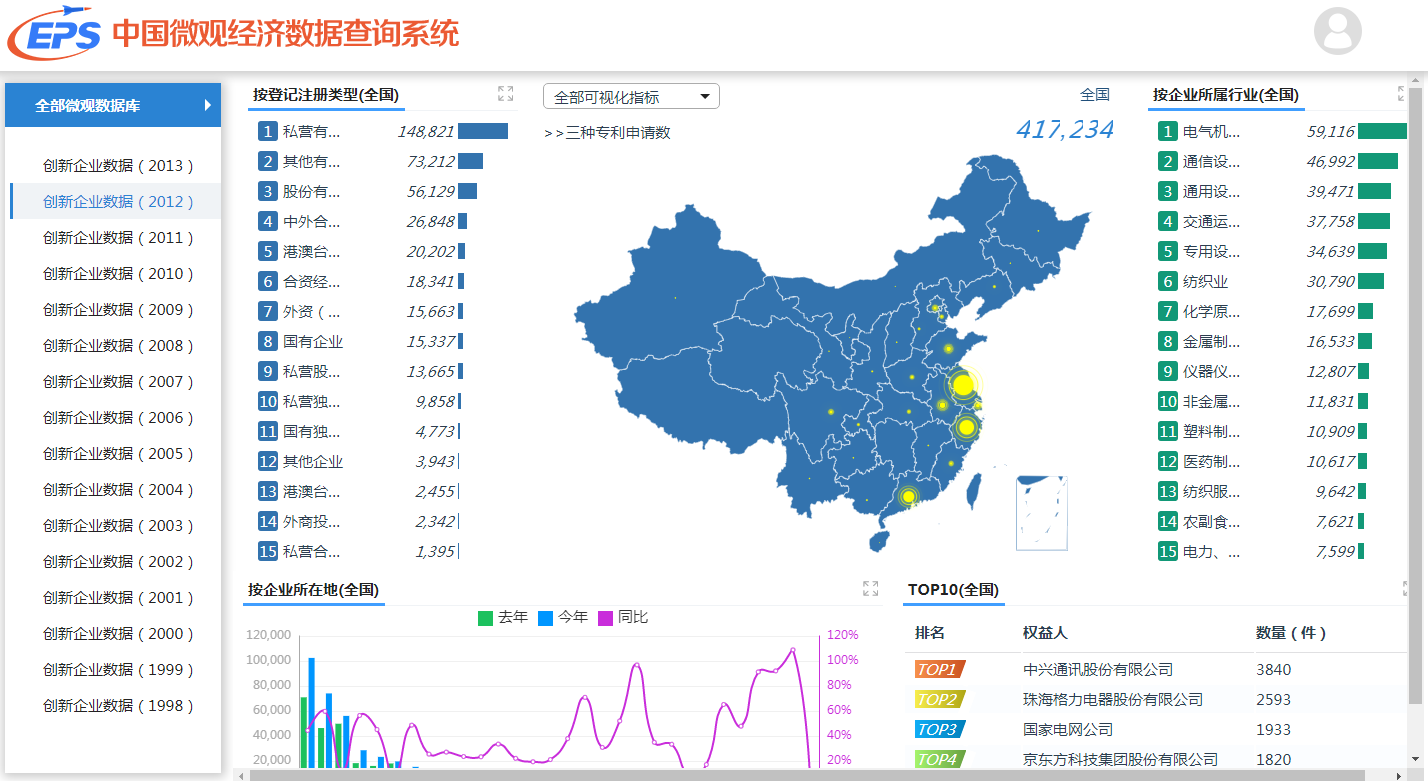 图17 创新企业数据库单年可视化	系统默认为有权限的最新年份的全国企业数量数据，用户可选择其他年份、其他统计指标。当用户点击地图上某一个省（自治区、直辖市）时，各图、表格均自动切换到对应的省（自治区、直辖市）。除地图的其他图表，可点击右上角的，进行放大。3.2.3.4 时间序列可视化提供1998-2013年任意起止年份间企业专利指标的按企业所在地统计（线图、面积图）及其top10企业列表、按企业所属行业大类统计（线图、面积图）及其top10企业列表、按登记注册类型统计（线图、面积图）及其top10企业列表。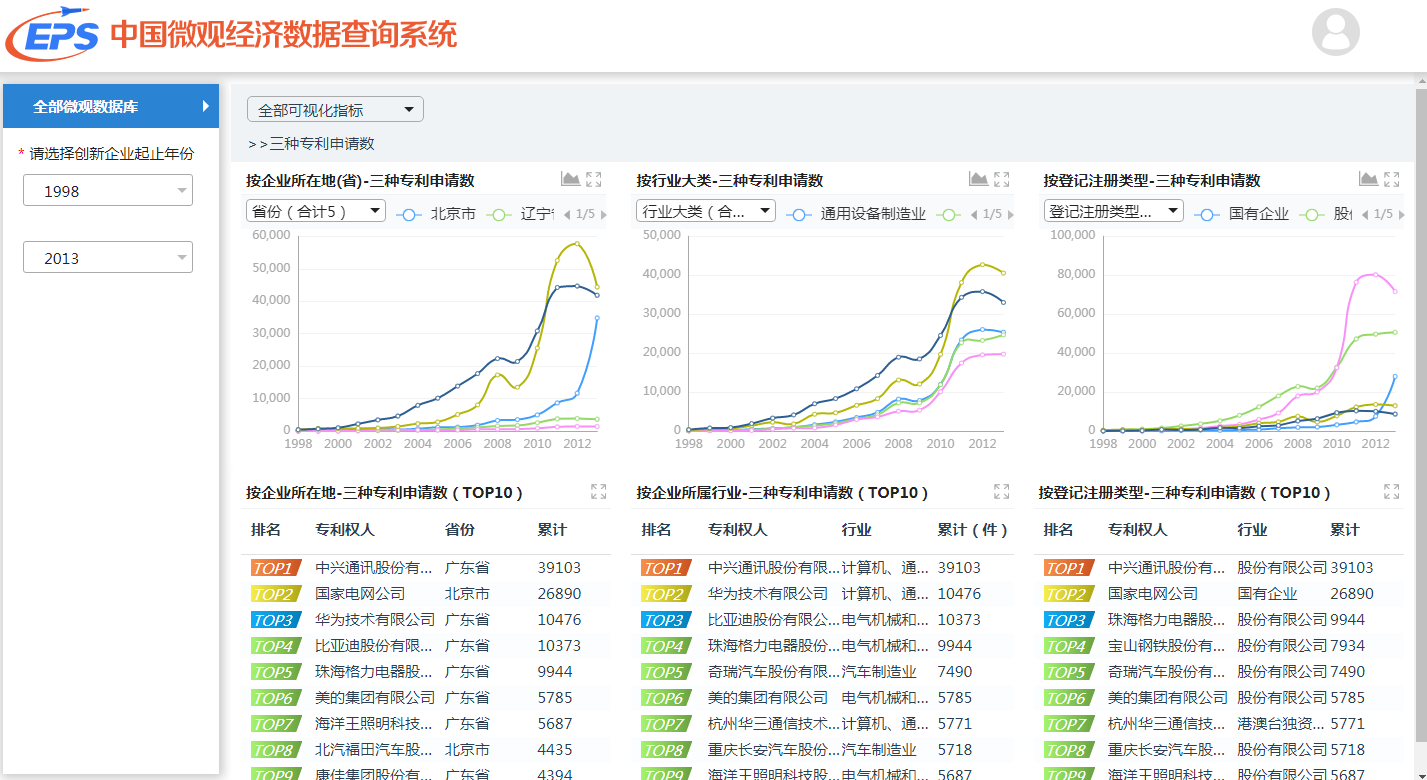 图18 创新企业数据库时间序列可视化用户可依次选择起止时间、统计指标，省份/行业，即可查看所需汇总数据的时间趋势。点击右上角的，进行放大。3.3 跨库检索跨库匹配分为单年匹配和时间序列匹配，用户可选定工业企业数据库、海关企业数据库、创新企业数据库间任意多个专题数据库的匹配，轻松获得截面和面板数据，方便用户进行跨学科、跨领域研究。3.3.1 单年匹配实现三个专题数据库间企业某一年度按一定筛选条件进行的查询，用户可便捷的同时下载企业某年的多专题截面数据。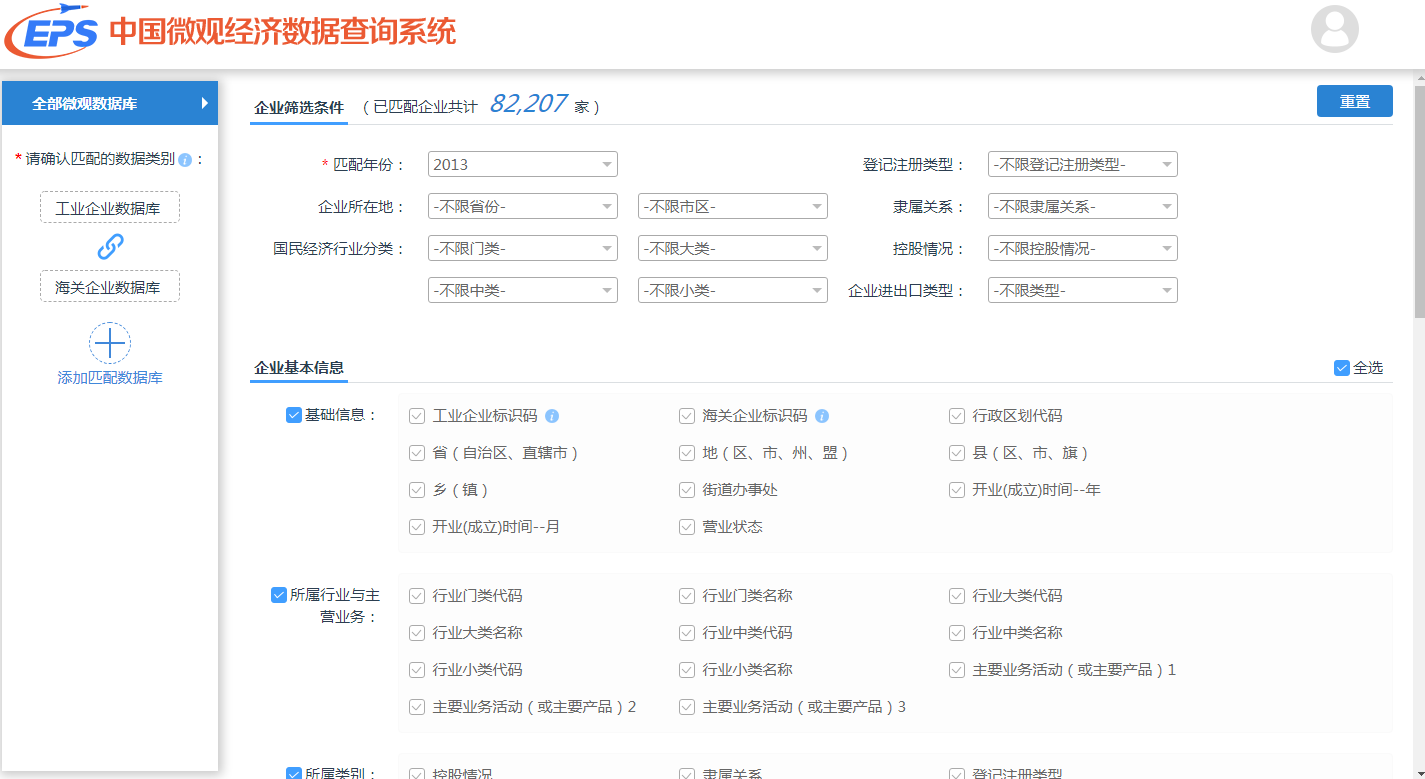 图19 跨库单年匹配用户可任选两个或三个数据库进行匹配，通过点击实现。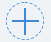 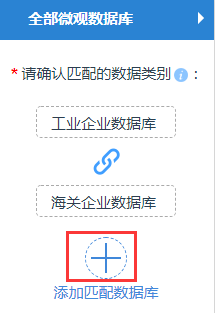 图20  单年跨库匹配数据库选择	用户依次点击要匹配的数据、筛选条件、企业基本信息、企业其他信息等，即可查询到所需数据。用户权限不同，其下载条数限制也有所不同。3.3.2 时间序列匹配采用专业化清洗与匹配方式，对不同专题数据库中的企业进行跨库匹配。用户可轻松获得任意起止年份间企业匹配后的面板数据。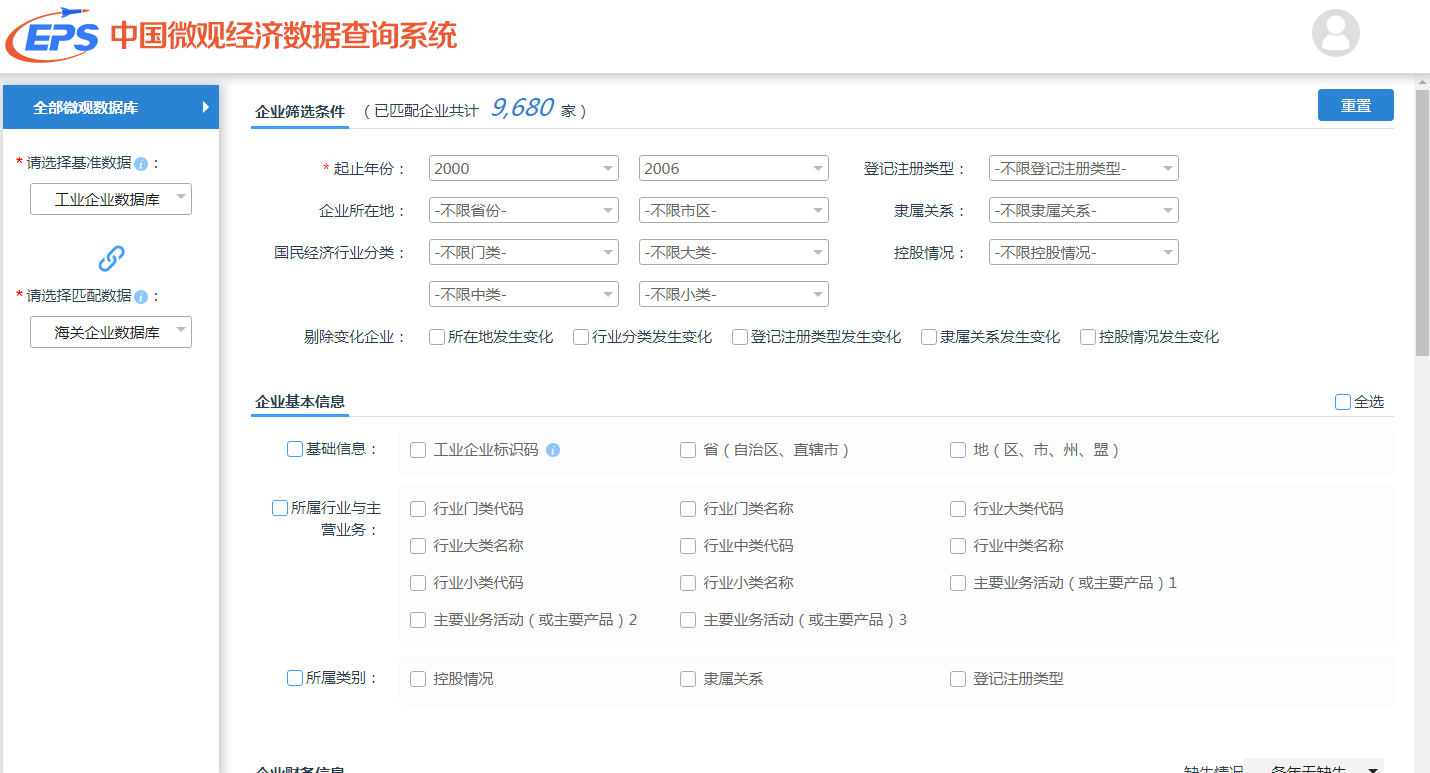 图21 跨库时间序列匹配在时间序列的跨库匹配中，需要选择哪个数据库作为时间序列的衡量基准。查询、下载步骤依次为选择基准数据库、选择匹配数据库、确定筛选条件（含剔除变化企业）、勾选企业基本信息（多选）、勾选企业其他信息（单选）。